Муниципальное образование:пгт ПрогрессКонтактное лицо:Администрация рабочего поселка (пгт) ПрогрессОтдел экономического развития и торговли Плужникова Анастасия Владимировна тел. 8(41647)45356e-mail: admprogress@yandex.ruТел.: 8(41647) 44646АНО «Агентство Амурской области по привлечению инвестиций»e-mail: invest.amurobl@mail.ru Тел.: 8(4162) 772-609Сайт:  http://invest.amurobl.ru/Инвестиционная площадка: бывший авторемонтный военный завод пгт. ПрогрессОтрасль: промышленностьОписание проекта: Авторемонтный военный завод находится в пгт. Прогресс, в настоящее время является муниципальной собственностью. Завод не эксплуатируется с 2007 года.Специализация площадки: площадка относится к производственной зоне. Назначение использование объекта: любое, по усмотрению инициатора (сборочное производство машиностроительной продукции, стекольное производство, производство керамических изделий (в 12 км. от объекта имеется карьер глины с утвержденными запасами - 3820 тыс. м3) и т.д.Финансирование объектаОбщая стоимость проекта: Администрация пгт. Прогресс готова рассмотреть предложения по заключению договора аренды на объект, также возможен выкуп. Цена будет определятся по материалам независимой оценки.Характеристика проектаФактическое расположение: Амурская область, пгт. Прогресс, ул. Райчихинская, д. 25Тип площадки: Браунфилд Площадь участка: 15,9 гаКадастровый номер: 28:04:030389:35Имущественный комплекс: на земельном участке располагаются 26 объектов: главный корпус с АБК площадью 8 100 м2 (ремонтно-механический цех с трехэтажным кирпичным административным зданием). Вспомогательные здания и сооружения - одноэтажные кирпичные здания: блок складов площадью 364 м2, гараж площадью 754 м2, котельная площадью 444 м2, склад готовой продукции площадью 874 м2., трансформаторная подстанция площадью 874 м2. Объекты капитального строительства находятся в удовлетворительном техническом состоянии.Инженерная инфраструктура:Электроснабжение: имеется возможность техприсоединения от Райчихинской ГРЭС при условии строительства линии 110 кВт и понижающей подстанции.Пар: имеется возможность техприсоединения, 0,5 МПа, 170 ℃ насыщенного параВодоснабжение: на территории есть 2 скважины, при необходимости существует возможность пробурить 6 скважин. Центральное водоснабжение отсутствует.Транспортная инфраструктура: площадка расположена в 23 км от федеральной автодороги «Амур» и 1,5 км от транссибирской магистрали. Удаленность от областного центра - 200 км.  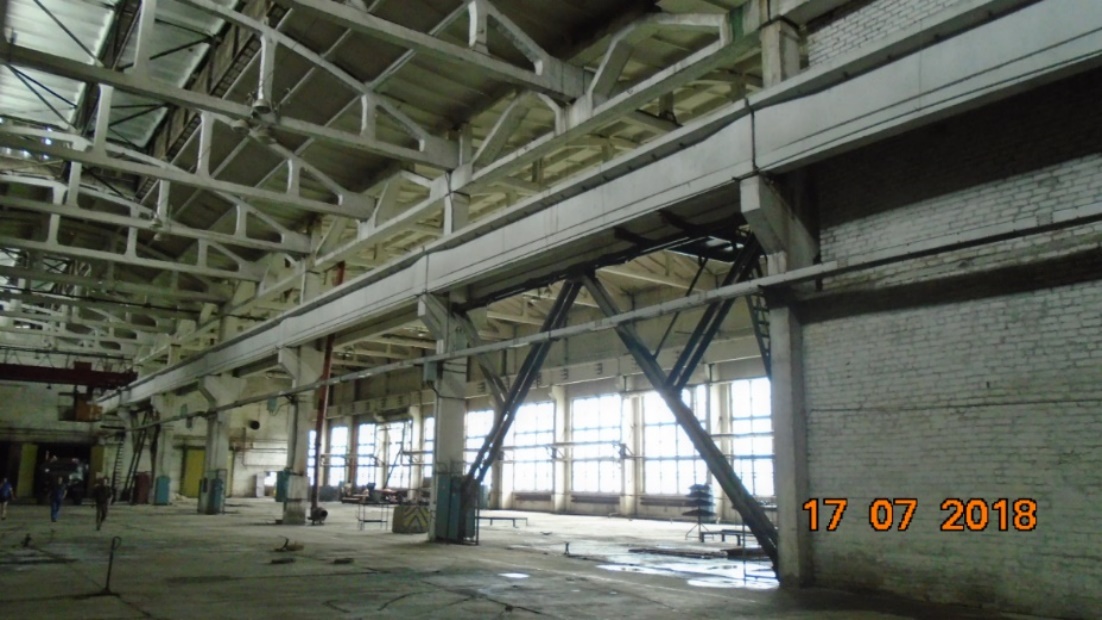 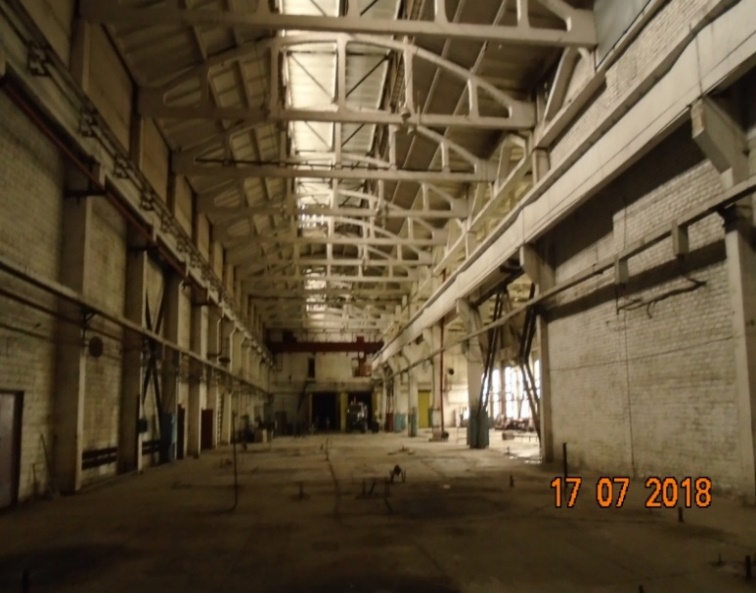 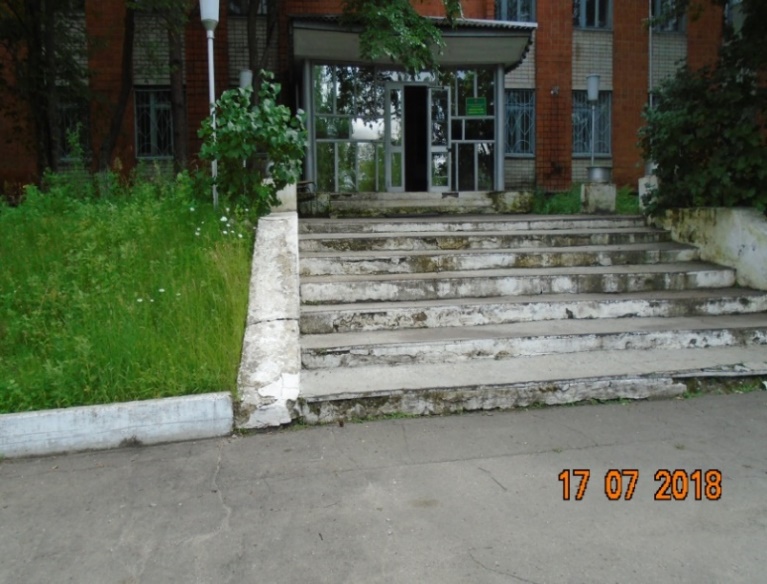 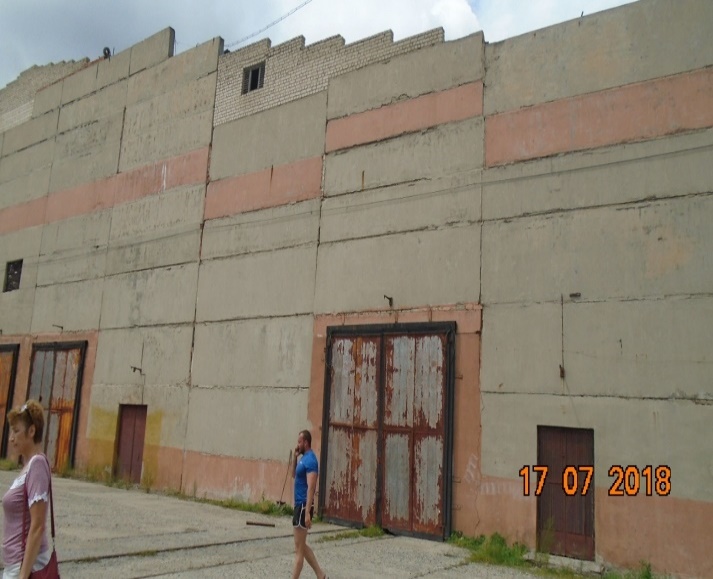 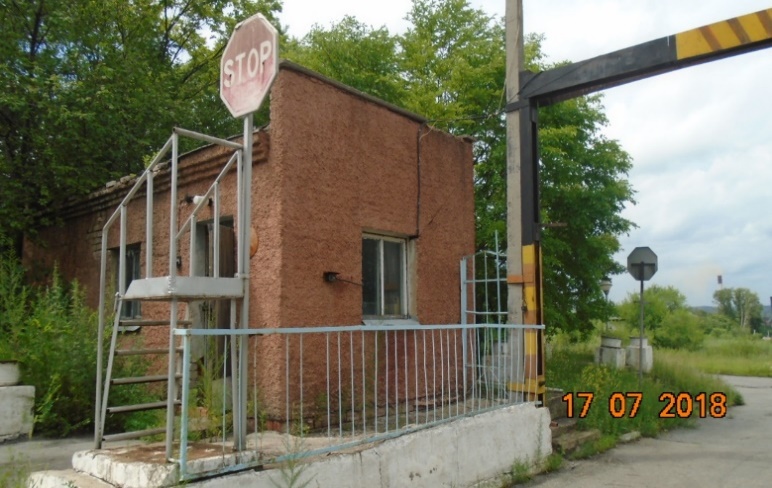 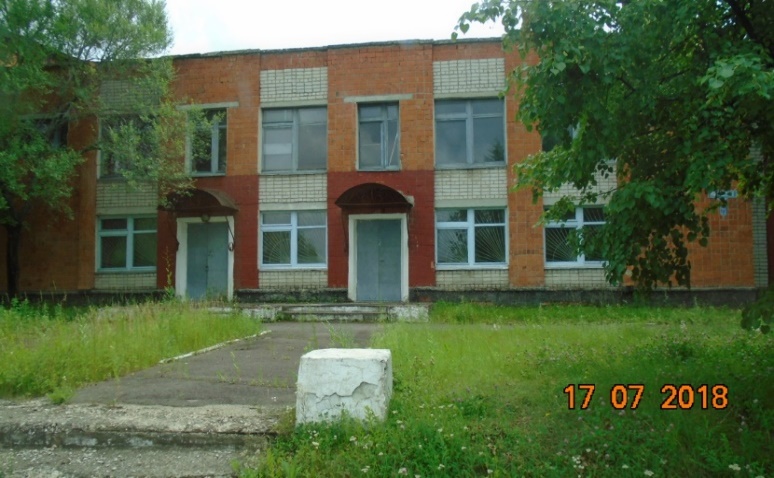 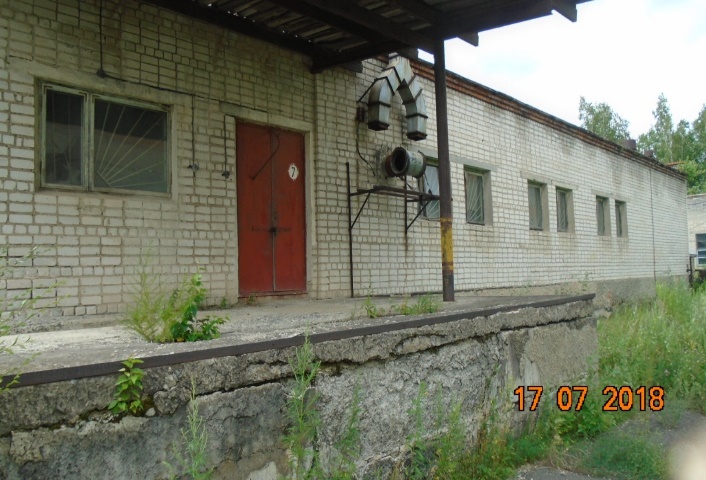 Бывший Авторемонтный военный завод в пгт. Прогресс на кадастровой карте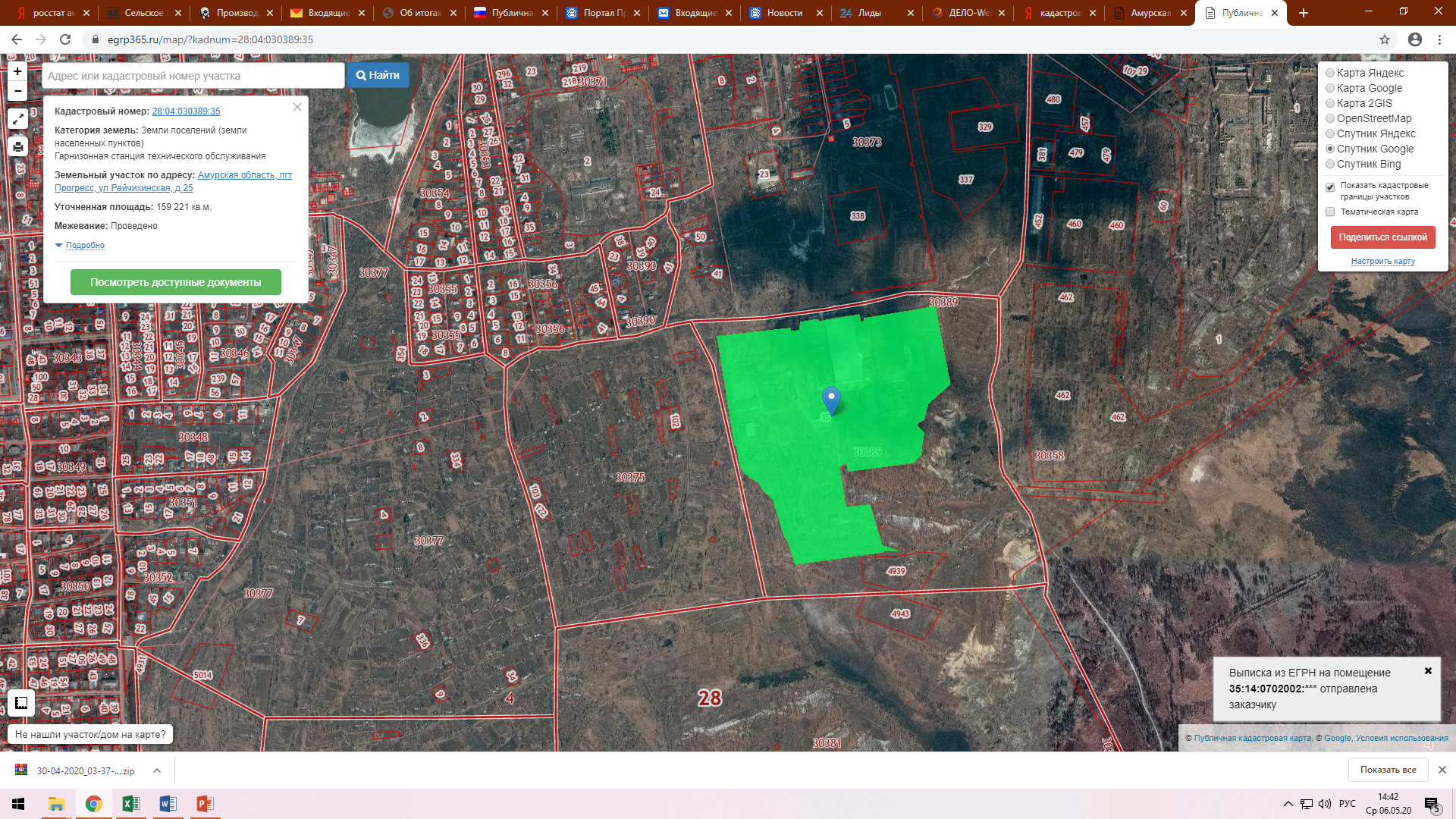 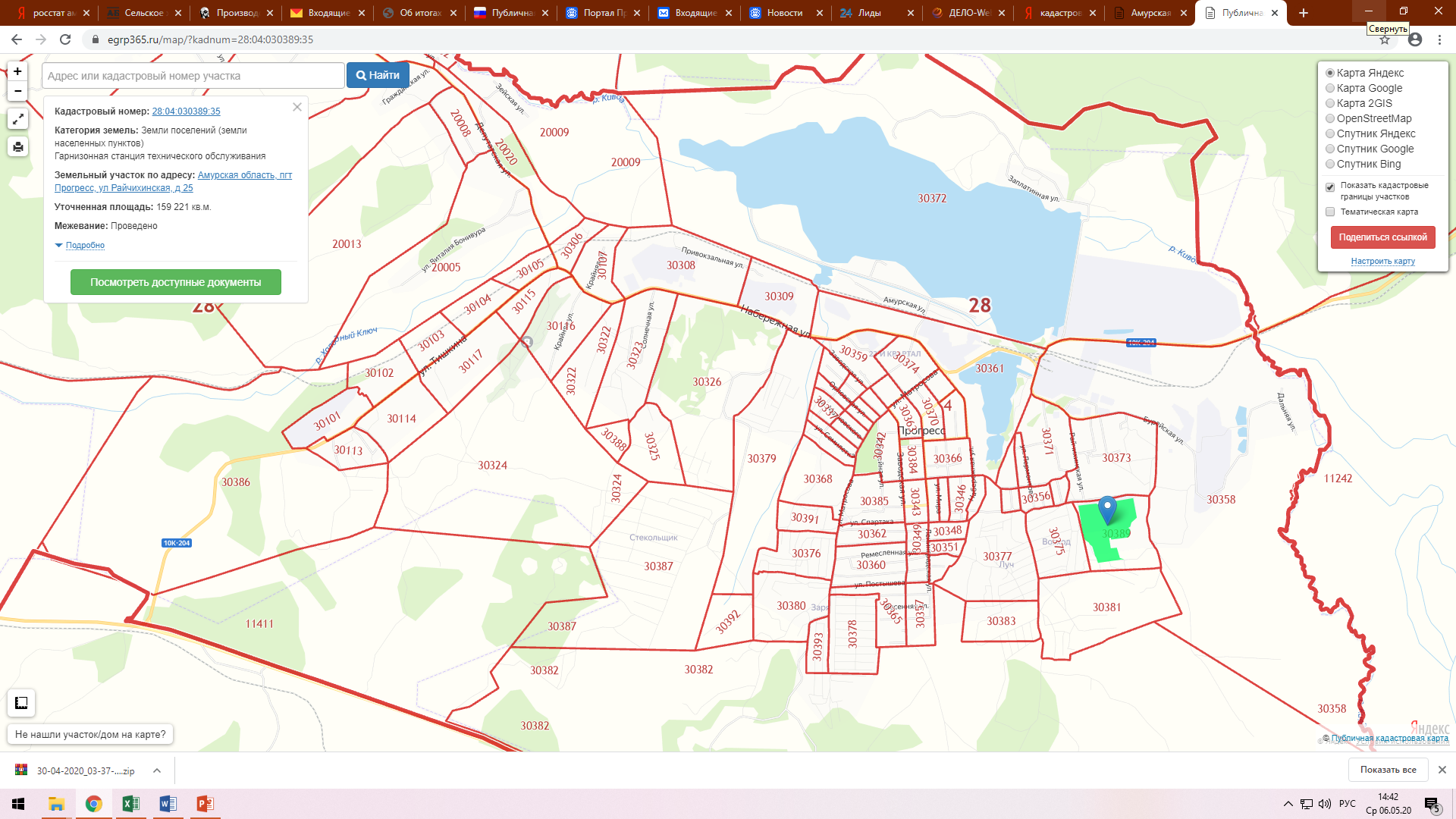 